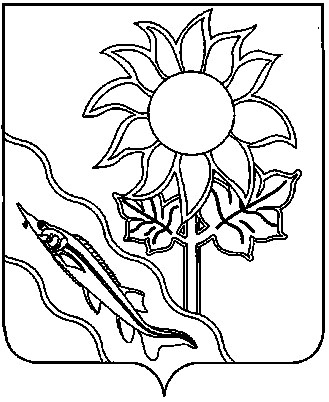 АДМИНИСТРАЦИЯ АЛЕКСАНДРОВСКОГО СЕЛЬСКОГО ПОСЕЛЕНИЯ ЕЙСКОГО РАЙОНАП О С Т А Н О В Л Е Н И Ес. АлександровкаО назначении публичных слушаний по проекту отчета об исполнении бюджета Александровского сельского поселения Ейского района за 2022 годВ соответствии со статьей 184 Бюджетного кодекса Российской Федерации, руководствуясь статьей 69 Устава Александровского сельского поселения Ейского района, решением Совета Александровского сельского поселения Ейского района от 28 августа 2020 года № 43 «Об утверждении Положения о бюджетном процессе в Александровском сельском поселении Ейского района»  п о с т  а н о в л я ю:1. Назначить проведение публичных слушаний по теме «Рассмотрение отчета об исполнении бюджета Александровского сельского поселения Ейского района за 2022 год» (далее публичные слушания) на 11.00 часов 27 апреля 2023 года. 2. Местом проведения публичных слушаний определить здание администрации Александровского сельского поселения Ейского района, расположенное по адресу: Ейский район, с. Александровка, ул. Советская, д. 31А.3. Утвердить состав организационного комитета по проведению публичных слушаний по теме «Рассмотрение отчета об исполнении бюджета Александровского сельского поселения Ейского района за 2022 год» (приложение № 1).4. Утвердить порядок учета предложений и участия граждан в обсуждении проекта решения Совета Александровского сельского поселения Ейского района об утверждении отчета об исполнении бюджета Александровского сельского поселения Ейского района за 2022 год (приложение № 2).5. Создать рабочую группу по учету предложений по проекту решения Совета Александровского сельского поселения Ейского района об утверждении отчета об исполнении бюджета Александровского сельского поселения Ейского района за 2022 год (приложение № 3).6. Общему отделу администрации Александровского сельского поселения Ейского района (Кошлец) в срок не позднее 30 марта 2023 года опубликовать настоящее постановление, информацию о месте и порядке предоставления гражданами предложений и заявок по теме публичных слушаний, проект постановления Александровского сельского поселения Ейского района об утверждении отчета об исполнении бюджета сельского поселения за 2022 год и материалы, предоставляемые в соответствии с бюджетным законодательством одновременно с проектом решения в газете «Приазовские степи» с указанием официального сетевого издания, в котором размещен полный текст документов. Разместить настоящее постановление на официальном сайте Александровского сельского поселения Ейского района в информационно – телекоммуникационной сети «Интернет».7. Контроль за выполнением настоящего постановления оставляю за собой. 8. Постановление вступает в силу со дня его подписания.Глава Александровского сельского поселения Ейского района								       С.А.ЩегольковаСОСТАВорганизационного комитета по проведению публичных слушаний по теме «Рассмотрение проекта отчета об исполнении бюджета Александровского сельского поселения Ейского района за 2022 год»Начальник общего отдела администрацииАлександровского сельского поселенияЕйского района 								       А.Ю. Кошлец                                                             ПРИЛОЖЕНИЕ № 2						УТВЕРЖДЕН						постановлением Александровского 						сельского поселения Ейского района						от_____________ № ____ПОРЯДОКучета предложений и участия граждан в обсуждении проекта отчета об исполнении бюджета Александровского сельского поселения Ейского района за 2022 год1. Население Александровского сельского поселения Ейского района с момента опубликования (обнародования) проекта отчета об исполнении бюджета Александровского сельского поселения Ейского района за 2022 год вправе участвовать в его обсуждении в следующих формах:1) проведения собраний граждан по месту жительства;2) массового обсуждения проекта отчета об исполнении бюджета Александровского сельского поселения Ейского района за 2022 год в порядке, предусмотренном настоящим Порядком;3) проведения публичных слушаний по проекту отчета об исполнении бюджета Александровского сельского поселения Ейского района за 2022 год;4) в иных формах, не противоречащих действующему законодательству.2. Предложения о дополнениях и (или) изменениях по опубликованному (обнародованному) проекту отчета об исполнении бюджета Александровского сельского поселения Ейского района за 2022 год (далее - предложения), выдвинутые населением на публичных слушаниях, указываются в итоговом документе публичных слушаний, который передается в рабочую группу по учету предложений по проекту отчета об исполнении бюджета Александровского сельского поселения Ейского района за 2022 год (далее – рабочая группа).3. Предложения населения к опубликованному (обнародованному) проекту отчета об исполнении бюджета Александровского сельского поселения Ейского района за 2022 год могут вноситься в течение 10 дней со дня его опубликования в рабочую группу и рассматриваются ею в соответствии с настоящим Порядком.4. Внесенные предложения регистрируются рабочей группой.5. Предложения должны соответствовать Конституции РФ, требованиямФедерального закона от 06 октября 2003 года № 131-ФЗ "Об общих принципах организации местного самоуправления в Российской Федерации", федеральному законодательству, законодательству Краснодарского края.6. Предложения должны соответствовать следующим требованиям:1) должны обеспечивать однозначное толкование положений проекта отчета об исполнении бюджета Александровского сельского поселения Ейского района за 2022 год;2) не допускать противоречие либо несогласованность с иными положениями проекта отчета об исполнении бюджета Александровского сельского поселения Ейского района за 2022 год.7. Предложения, внесенные с нарушением требований и сроков, предусмотренных настоящим Порядком, по решению рабочей группы могут быть оставлены без рассмотрения.8. По итогам изучения, анализа и обобщения внесенных предложений рабочая группа составляет заключение.9. Заключение рабочей группы на внесенные предложения должно содержать следующие положения:1) общее количество поступивших предложений;2) количество поступивших предложений, оставленных в соответствии с настоящим Порядком без рассмотрения;3) отклоненные предложения ввиду несоответствия требованиям, предъявляемым настоящим Порядком;4) предложения, рекомендуемые рабочей группой к отклонению;5) предложения, рекомендуемые рабочей группой для внесения в проект отчета об исполнении бюджета Александровского сельского поселения Ейского района за 2022 год;10. Рабочая группа представляет в Совет Александровского сельского поселения Ейского района свое заключение и материалы деятельности рабочей группы с приложением всех поступивших предложений. 11. Перед решением вопроса о принятии (включении в проект отчета об исполнении бюджета Александровского сельского поселения Ейского района за 2022 год) или отклонении предложений, Совет депутатов Александровского сельского поселения Ейского района в соответствии с регламентом заслушивает доклад председательствующего на сессии Совета депутатов Александровского сельского поселения Ейского района, либо уполномоченного члена рабочей группы о деятельности  рабочей группы.12. Итоги рассмотрения поступивших предложений с обязательным содержанием принятых (включенных в проект отчета об исполнении бюджета Александровского сельского поселения Ейского района за 2022 год) предложений подлежат официальному опубликованию.Начальник общего отдела администрации Александровского сельского поселения	Ейского района                             				               А.Ю. КошлецПРИЛОЖЕНИЕ № 3УТВЕРЖДЕНпостановлением  Александровского сельского поселения Ейского районаот ___________№___СОСТАВрабочей группы по учету предложений по проекту отчета об исполнении бюджета Александровского сельского поселения Ейского района за 2022 годНачальник общего отдела администрацииАлександровского сельского поселенияЕйского района 					                                        А.Ю. Кошлецот23.03.2023№25ПРИЛОЖЕНИЕ № 1УТВЕРЖДЕНпостановлением Александровского сельского поселения Ейского районаот ________________ №___Прадун Николай Николаевич- начальник финансового отдела администрации Александровского сельского поселения Ейского района, председатель комитета;АндрееваОльга Александровна- депутат Совета Александровского сельского поселения Ейского района, секретарь комитета.Члены комитета:Горяинова Наталья Федоровна- депутат Совета Александровского сельского поселения Ейского района;МакарчукЕвгений Петрович- депутат Совета Александровского сельского поселения Ейского района;СалиховаВислана Мисутовна-депутат Совета Александровского сельского поселения Ейского района.Прадун Николай Николаевич- начальник финансового отдела администрации Александровского сельского поселения Ейского района, председатель комитета;АндрееваОльга Александровна- депутат Совета Александровского сельского поселения Ейского района, секретарь комитета.Горяинова Наталья Федоровна- депутат Совета Александровского сельского поселения Ейского района;